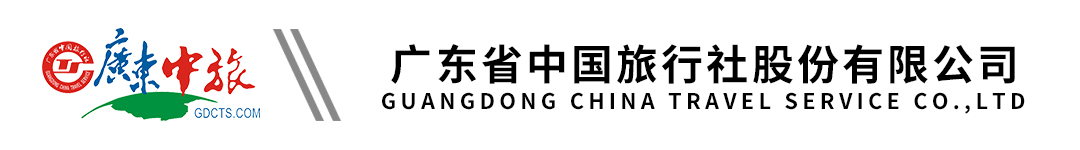 【爆款•至简黄小西】贵州双动4天| 黄果树 | 西江千户苗寨｜荔波小七孔｜入住1晚西江特色客栈行程单行程安排费用说明其他说明产品编号XYMJ-20240206HY1出发地广州市目的地贵阳市行程天数4去程交通动车返程交通动车参考航班去程：广州南-贵阳北/东08:00-15:00之间动车车次去程：广州南-贵阳北/东08:00-15:00之间动车车次去程：广州南-贵阳北/东08:00-15:00之间动车车次去程：广州南-贵阳北/东08:00-15:00之间动车车次去程：广州南-贵阳北/东08:00-15:00之间动车车次产品亮点★纯玩0购物，简约景点，深度游览，不压缩游览时间★纯玩0购物，简约景点，深度游览，不压缩游览时间★纯玩0购物，简约景点，深度游览，不压缩游览时间★纯玩0购物，简约景点，深度游览，不压缩游览时间★纯玩0购物，简约景点，深度游览，不压缩游览时间天数行程详情用餐住宿D1广州南-贵阳北（车程约5.5小时）早餐：X     午餐：X     晚餐：X   贵阳指定酒店：智选假日酒店/凯里亚德未来方舟店/世纪城亚朵/维也纳国际未来方舟店/达喜雅智慧酒店/贵阳地中海温泉酒店/怡程酒店/和润国际酒店/维也纳国际高铁北站或不低于以上标准的备选酒店D2贵阳→黄果树（车程约2.5小时）早餐：酒店含早，如放弃不用费用不退     午餐：花开富贵宴     晚餐：X   都匀指定酒店：爱丽斯国际酒店/都匀乾景/维也纳国际酒店/中青旅山水时尚酒店/桔子酒店/都匀伯爵花园酒店/灵智酒店/都匀曼悦丽呈酒店/都匀港龙大酒/都匀毛尖酒店或不低于以上标准的备选酒店D3都匀→荔波小七孔（车程约2小时）→丹寨（车程约1.5小时）→西江（车程约2小时）早餐：酒店含早，如放弃不用费用不退     午餐：荔波簸箕宴     晚餐：苗家长桌宴酸汤鱼   西江特色客栈：望山居/夜郎山舍/醉忆江南/蓝靛阁/云山小栈/水云间/皓月居/云亭依山/苗丽主题/春林客栈或不低于以上标准的备选客栈D4西江→贵阳（车程约3.5小时）-广州南早餐：酒店含早，如放弃不用费用不退     午餐：X     晚餐：X   温馨的家费用包含1、交通：广州南-贵阳北往返动车票二等座；1、交通：广州南-贵阳北往返动车票二等座；1、交通：广州南-贵阳北往返动车票二等座；费用不包含1、行程中发生的客人个人费用（包括交通工具上的非免费餐饮费、行李超重费、住 宿期间的洗衣、电话、酒水饮料费、个人伤病医疗费等）。1、行程中发生的客人个人费用（包括交通工具上的非免费餐饮费、行李超重费、住 宿期间的洗衣、电话、酒水饮料费、个人伤病医疗费等）。1、行程中发生的客人个人费用（包括交通工具上的非免费餐饮费、行李超重费、住 宿期间的洗衣、电话、酒水饮料费、个人伤病医疗费等）。预订须知一、报名参团须知，请认真阅读，并无异议后于指定位置签名确认：温馨提示1、此线路为当地散拼团；出发地不同价格不同，请知悉。